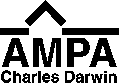 NORMATIVA ACTIVITATS EXTRAESCOLARSCURS 2016-2017Pel bon funcionament, coordinació i organització de les activitats extraescolars, estan establertes una sèrie de normes que s’han de respectar.Totes les activitats comencen la primera setmana d’octubre i finalitzen l´ última setmana de maig.Les activitats tindran una paga i senyal de 5€ que seran descomptats del rebut del primer trimestre. En cas que l’alumne, un cop preinscrit, no vulgui fer l’activitat no es retornaran els 5 € de paga i senyal. En cas que l´activitat requereixi sorteig i l´alumne no aconsegueixi plaça, llavors sí que es retornaran els 5 €Per tal de poder apuntar als vostres fills o a les vostres filles a alguna activitat extraescolar, primer cal ser soci de l’AMPA. (20 euros anuals)Tots els nens i totes les nenes seran recollits i recollides pel monitor o monitora responsable de l’activitat a les 16:30 h. Les activitats finalitzen a les 17:45 h. llevat de les que tenen un segon grup (Taekwondo i guitarra) que finalitzen a les 19:00. Els alumnes que finalitzen l´activitat a les 19:00 també han de ser recollits pel pare o la mare, per l´entrada del carrer Pare Andreu de Palma.Si algun dia el vostre fill o filla no fa l´activitat heu d´avisar al TUTOR O TUTORA I AL DESPATX DE L´AMPA En el cas de l´activitat de futbol, el dia que hi hagi partit heu de venir a buscar als vostres fills o les vostres filles, independentment del lloc on juguin.Si hi ha més demanda de places de les que podem oferir, la inscripció a les activitats extraescolars es faran per SORTEIG. Les activitats es facturen trimestralment. Si l’alumne vol donar-se de baixa durant el trimestre no es retornarà la part proporcional de la quota del trimestre.Les baixes de qualsevol activitat s’han de notificar al despatx de l’AMPA amb 10 dies d’antelació abans que finalitzi el trimestre. Les activitats només es podran realitzar si es garanteix un mínim de nens i de nenes per grup.El pagament de totes les activitats es realitzarà mitjançant domiciliació bancària al inici de cada trimestre. Llevat del servei de menjador i l´Acollida del matí que es facturarà mensualment al inici de cada mes.Per qualsevol dubte o suggeriment estem a la vostra disposició al despatx de l’AMPA de dilluns a divendres de 8:00 a 9:30 i de 16:30 a 18:00.                                   